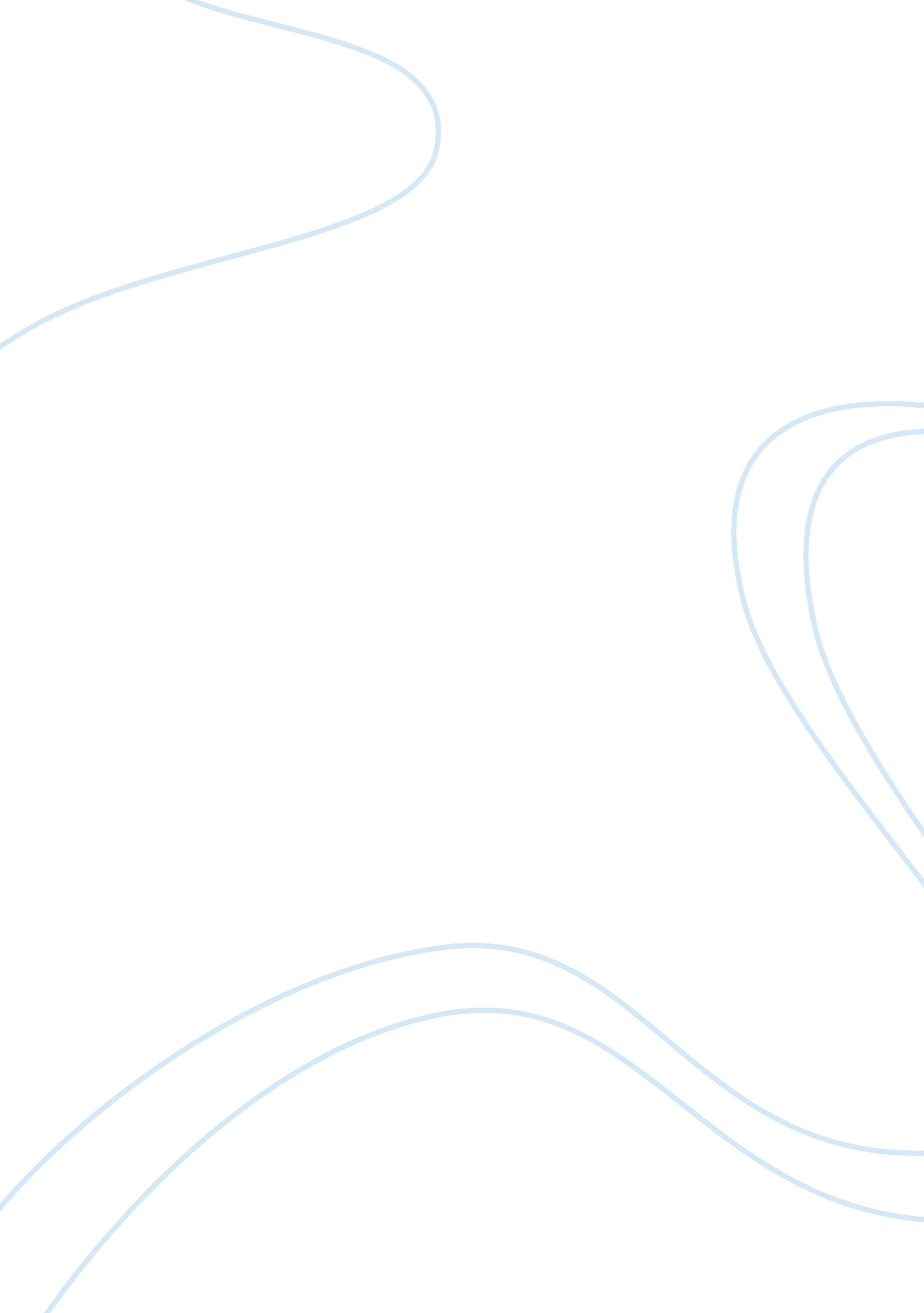 Free essay on treating a petEnvironment, Animals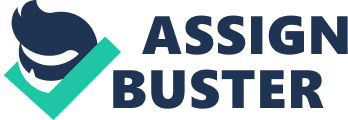 The decision to keep a pet requires that an individual is ready for the responsibilities that come along with ensuring that the pet stays in good condition. Treat them like a good friend and they will reciprocate any royalty treatment that they experience. However, as you get to interact with your pet always make sure that you manage to stay in control so as to tame its behaviors. Pets crave for masters who can give them structure, exercise, proper nutrition and be consistent with them. This is only possible if you direct their behaviors. 
First and foremost, show care for the animal and this will cover for grooming, exercising and pampering the animal. It helps in getting attached to the animal because the animal will feel loved. Secondly, do not abuse the animal. Acts such as pranking, slapping or punching may seem okay but in real sense but they can be a cause for serious future problems. Avoid them. Also, you can cuddle with the animal especially when you feed it well. It allows the animal to relax which in turn lower its blood pressure, calming any stress and mental pain that the dog may be experiencing. Allow the pet to socialize but always ensure you control their hyperactivity. They could harm other people. 
Above all, treat your pet like royalty. Provide proper food that aids in maintaining a healthy digestive system. For instance, feed your dogs with wet foods to protect their digestive tracks while for the cats give dry foods for their vessels and heart. When grooming them, make sure to brush them for soothing effect. Provide fun activities for the animals and be with them during such times. It is fun when a pet plays with its master. Most importantly, animals are alike but they are also different, just like them like you would love a fellow human being. 